      TRIVIS - Střední škola veřejnoprávní a Vyšší odborná škola prevence kriminality 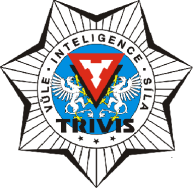 a krizového řízení Praha,s. r. o.Hovorčovická 1281/11, 182 00 Praha 8 OR  vedený Městským soudem v Praze, oddíl C, vložka 50353Telefon a fax: 283911561          E-mail : vos@trivis.cz                IČO 25 10 91 38Žádost o komisionální přezkoušeníJméno a příjmení studenta:…………………………………………Třída: ...……….												Z předmětu:………………………………………………………...Za…. ročník letního/zimního období školního roku ……………...Důvod:V ………… dne ……….                                                      …………………………………                                                                                                          podpis studentatermín konání ………….                                                       ………………………………...                                                                                                       podpis zkoušejícího                                                                                                 ……………………………….          				                                        vyjádření a podpis ředitele